SECTION 1: REAL NUMBERS (ANSWERS)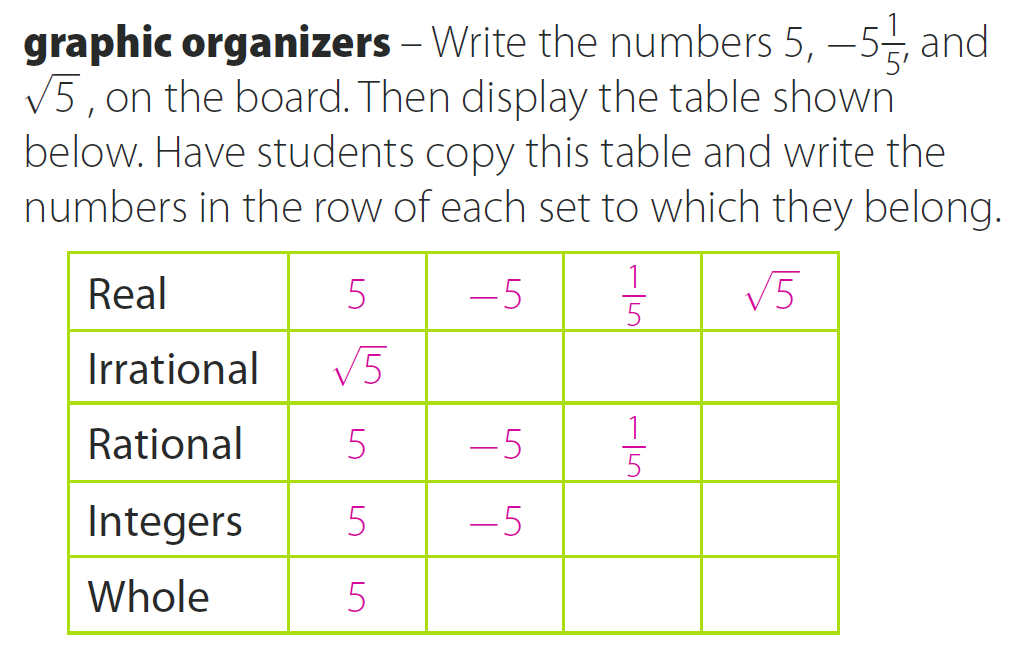 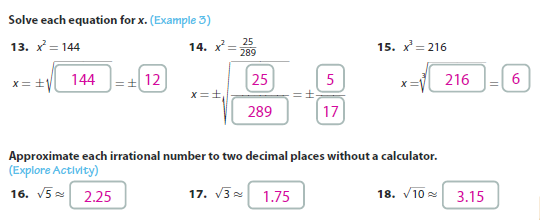 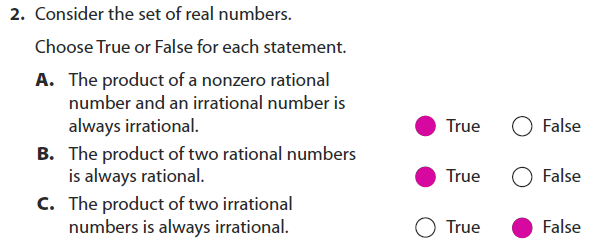 SECTION 2: EXPRESSIONS (ANSWERS)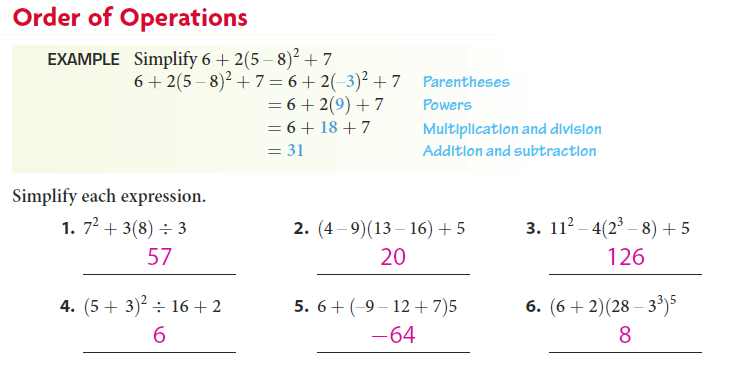 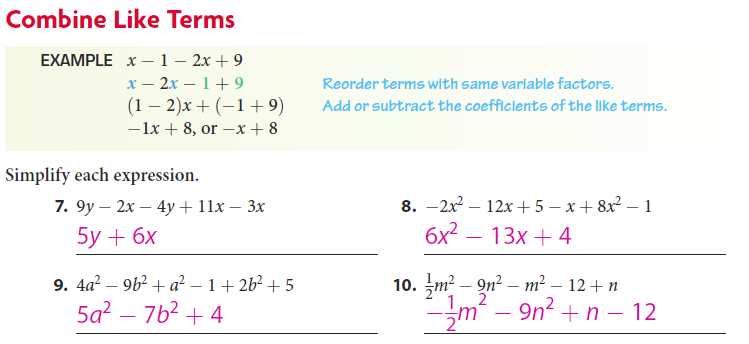 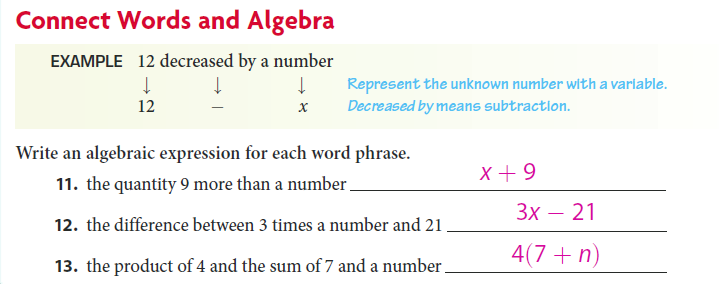 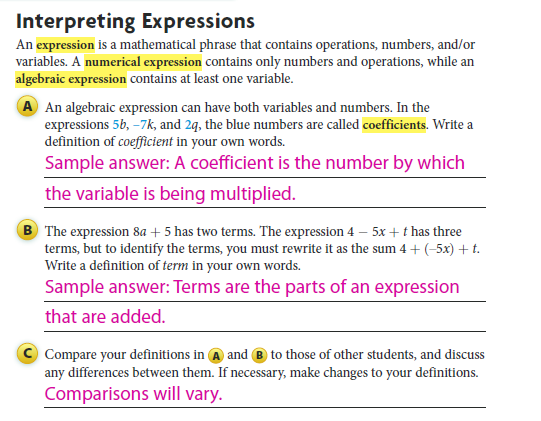 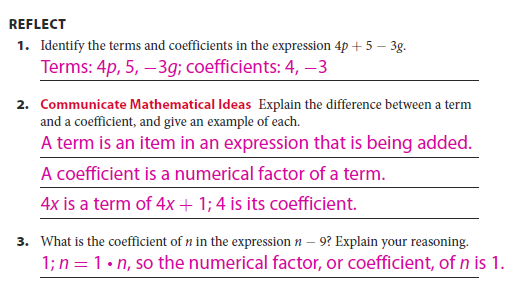 SECTION 3: PROPERTIES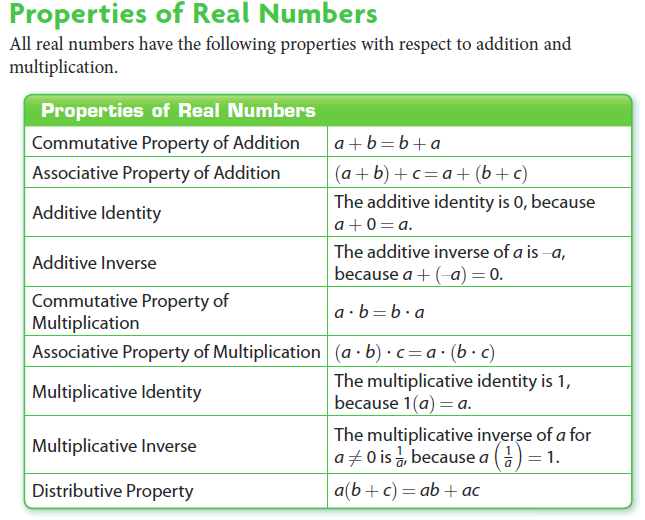 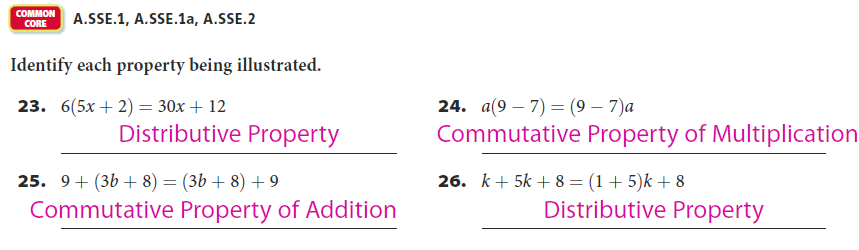 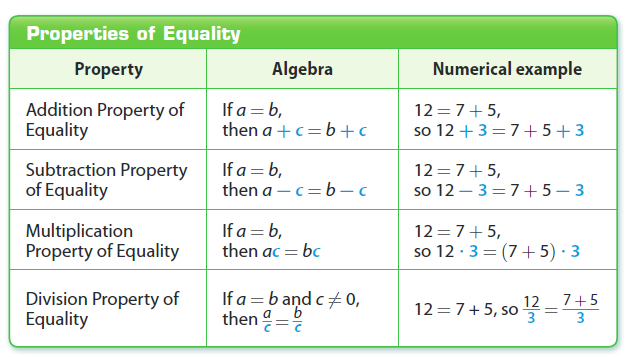 SECTION 4/5 SOLVE EQUATIONS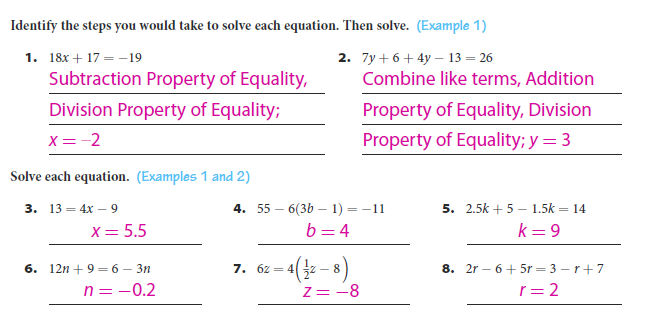 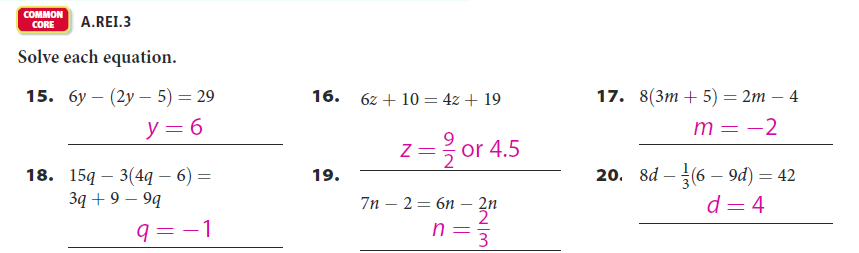 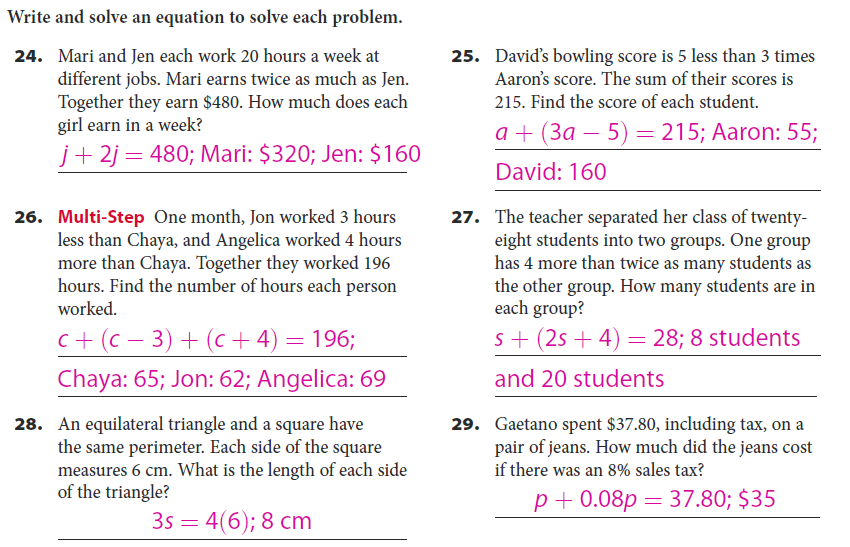 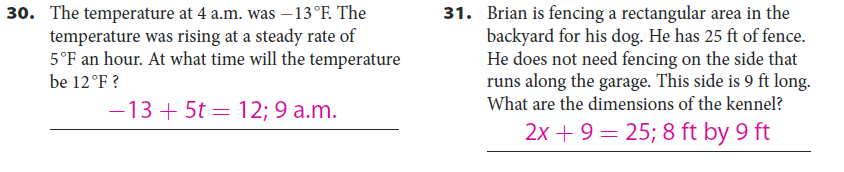 